Drug Conviction ConsequencesWhen completing the Free Application for Federal Student Aid (FAFSA) you will be asked a question about convictions for possessing or selling illegal drugs (not including alcohol and tobacco) and if the offense occurred during a period of enrollment for which you were receiving federal student aid (grants, loans, and/or work-study). When answering this question, do not count convictions that have been removed from your record. Also, do not count convictions that occurred before you turned 18, unless you were tried as an adult.Drug Conviction WorksheetTo determine whether a drug offense affects your eligibility, go to the Drug Conviction Worksheet. After you complete the Drug Conviction Worksheet, your responses will result in one of these answers:Even if you are not eligible for federal aid, you may be eligible for state aid or aid from Simpson College. If you become eligible for federal financial aid (for example, if your eligibility date arrives or if you complete an acceptable drug rehabilitation program), notify the financial aid office at Simpson. If you are convicted of possessing or selling drugs after you submit your FAFSA, you must notify the Simpson College Financial Aid Office immediately. You will lose your eligibility and be required to pay back all aid you received after your conviction.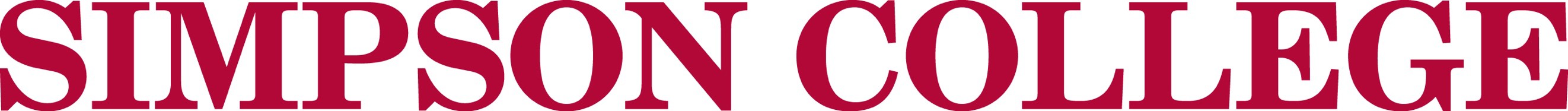 AnswerResults In…NoEligible. Your eligibility for federal student aid is not affected.Yes (partially during the year)Partially Eligible. You will become eligible for federal aid during the school year. You can become eligible earlier in the school year if you complete anacceptable drug rehabilitation program.Yes/Don’t KnowIneligible/Don’t Know. You are not eligible for federal aid for this school year unless you complete an acceptable drug rehabilitation program. Youmay still be eligible for state and school aid.